ÚvodCo je Plán zlepšování Zdravého města Benešov a místní Agendy 21?Součástí každého úspěšného procesu je formulace přehledného plánu zlepšování pro nadcházející období informující o tom, čeho by se mělo v daném časovém horizontu dosáhnout. Tento dokument představuje jedno z povinných kritérií MA21 a obsahuje nejdůležitější aktivity projektu v roce 2019 a jejich vyhodnocení.Místní Agenda 21 v ČR MA21 je nástroj ke zlepšování kvality veřejné správy, strategického řízení, zapojování veřejnosti a budování místního partnerství s cílem podpořit systematický postup 
k udržitelnému rozvoji na místní či regionální úrovni. Použité zkratky:MA21 – místní Agenda 21ZM – Zdravé město1. Naplnit kritétia kategorie „C“ dle kritérií MA21Termín: důkazy dokládat do databáze MA21 v průběhu roku, nejpozději do 30. 11. 2019, 
kdy se databáze uzavírá Odpovědnost: koordinátor MA21Spolupráce: komise ZM a MA21, vedení města, partnerské organizaceIndikátory: zápis v databáziVyhodnocení: Důkazy byly doloženy do databáze MA21 pro Kategorii C. Vyhodnocení dosažených kategorií probíhalo v prosinci 2019 dle nastavení hodnocení. Město Benešov postoupilo z kategorie „D“ do kategorie „C“.1.2 Prezentovat činnosti a výstupy ZM a MA21 Termín: do 30. 11. 2019Odpovědnost: politik a koordinátoři ZM a MA21 aktualizovat webové stránky s informacemi o MA21 a plánovaných a probíhajících aktivitách uveřejňovat zprávy o ZM a MA21 v místních a regionálních médiích minimálně 
4x za rok, na webu nebo Facebooku průběžněIndikátory: aktualizovaná webová stránka ZM a MA21, publikované články 3Vyhodnocení: Na webových stránkách města je vytvořena profilová stránka Zdravé město Benešov, kde jsou zveřejněny informace o MA21, NSZM ČR a články o nich v počtu 30.2. Uspořádat minimálně jednu Osvětovou kampaň k udržitelnému rozvoji Termín: do 30. 10. 2019 Odpovědnost: politik ZM a MA21 a koordinátořiSpolupráce: komise ZM a MA21, vedení města, externí odborníci Anotace: Tato kampaň se v roce 2019 zaměří na ochranu zdraví u žáků ZŚ ve vztahu k rizikům úrazů, návykových látek, péči o zdraví i ve správném chování na pozemních komunikacích. Cílená na všechny věkové kategorie. Kampaň je cílena zejména na žáky ZŠ. Kampaň dává možnost poznat, jaká je role IZS, základní školy a rodiny.Indikátor: fotodokumentace, plakátVyhodnocení: V červnu 2019 se konal již 4. ročník Dne prevence závislostí pořádaný OSVZ. Letošní ročník byl na téma: Co už je přes čáru. Městská policie představuje na dopravním hřišti problematiku silničního provozu žákům MŠ a ZŠ. OŠKS realizuje osvětově zaměřené akce v oblasti sportu – Veletrh sportovních příležitostí, Evropský týden sportu apod.V průběhu března a dubna probíhal projekt „Ukliďme Česko“. Do úklidových akcí se zapojily nejenom benešovské základní a střední školy, ale i sdružení a spolky. 3. Realizace osvětové kampaně k udržitelnému rozvoji a MA21 pro úřad.Termín: leden – březen 2019 (NSZM ČR) Odpovědnost: politik ZM a MA21 Spolupráce: koordinátor ZM a MA21, tajemník MěÚ, NSZM ČR Anotace: O ZM a MA21 a udržitelném rozvoji přijede přednášet kvalifikovaný lektor. 
Toto vzdělávání bude určeno úředníkům, vedení města, radním a zastupitelům.Indikátor: aktualita na webové stránce, fotodokumentace Vyhodnocení: Školení proběhla 14. března 2019.4. Spolupracovat při tvorbě Strategického plánu rozvoje města 2018 – 2025 a zajistit promítnutí hlediska udržitelného rozvoje města v souladu 
s Deklarací Zdravého města Termín: prosinec 2019 Odpovědnost: politik ZM a MA21 Spolupráce: místostarosta, tajemník MěÚ, koordinátoři ZM a MA21 Anotace: Deklarace Zdravého města zavazuje město ke strategickému plánování z pohledu udržitelného rozvoje města – doložka udržitelnosti, by měla být nedílnou součástí strategického plánu (v úvodu nebo na závěr).Indikátor: schválení dokumentu zastupitelstvem města v prosinci roku 2019 Vyhodnocení: V roce 2019 byl RM předložen Plánu udržitelného rozvoje města Benešov do roku 2030. V prosince 2020 byla schválena Strategie města Benešov na období 2020 - 2024.5. Absolvovat akreditované vzdělávání koordinátora v rámci tzv. škol NSZM ČR Termín: dle harmonogramu akcí MŽP ČR a NSZM ČR 2019 (jarní, letní a podzimní škola) – akreditace MV ČR Odpovědnost: koordinátoři ZM a MA21 Anotace: Koordinátor je povinen dle metodiky MŽP ČR zvyšovat svoji kvalifikaci Indikátor: zprávy z pracovních cest, certifikátyVyhodnocení: Splněno. 6. Reprezentovat Zdravé město Benešov na důležitých konferencích 
a událostech pořádaných asociací NSZM ČR Termín: dle harmonogramu akcí NSZM ČR Odpovědnost: politik ZM a MA21 Spolupráce: místostarosta, tajemník MěÚ, koordinátor ZM a MA21 Indikátory: aktualita na webové stránce, fotodokumentace Vyhodnocení: Město Benešov bylo reprezentováno politikem ZM a MA21 na Valné hromadě NSZM ČR v Liberci. 7. Zopakovat či podpořit úspěšné aktivity z roku 2018Termín: červen 2019Odpovědnost: politik ZM a MA21 Spolupráce: koordinátoři ZM a MA21, tajemník MěÚ, příspěvkové organizace města Anotace: V rámci města byla konána během roku 2019 řada akcí, které byly velmi úspěšné (Dny zdraví, Ukliďme Česko,….). V roce 2019 by bylo vhodné alespoň některou z nich i nadále podporovat.Indikátory: výzva na webových stránkách a facebookovém účtu města, plakáty Vyhodnocení: Byly nadále realizovány úspěšné akce z roku 2018, např. Den zdraví, Ukliďme Česko.8. Zajistit propagaci s logem ZM v rámci celkové propagace města 
a propagačních materiálůTermín: průběžně Odpovědnost: politik ZM a MA21 Spolupráce: koordinátoři ZM a MA21, KIC Benešov Anotace: Vzhledem k přijetí statusu Zdravého města a MA21 je jednou z podmínek plnění kritérií tento stav propagovat.Indikátor: plakáty, články, profilová stránka Zdravého městaVyhodnocení: Logem města a NSZM ČR jsou opatřovány akce, které město realizuje 
nebo podporuje. 9. Uspořádat Veřejné fórumTermín: 2. čtvrtletí 2019 Odpovědnost: politik ZM a MA21 Spolupráce: koordinátoři ZM a MA21, KIC BenešovAnotace: Fórum Zdravého města bývá periodicky se opakující veřejné projednání aktuálního trendu vývoje města a místní komunity směrem k udržitelnému rozvoji. Cílem těchto projednávání je získat co nejširší názor na vývojové trendy očima politiků, úředníků, odborníků, specialistů, místních občanů i široké veřejnosti. Smyslem každého fóra je definovat aktuální nesoulady kvality života ve městě s dlouhodobě komunitně nastavenými a schválenými strategickými cíli, prioritami a opatřeními směřujícími k udržitelnému rozvoji jak z hlediska místní komunity a území, tak i jejich vazeb na okolí.Úkolem takto vedených projednávání je společnou diskusí znalců a laiků dospět k pochopení aspektů místního udržitelného rozvoje a v těchto intencích nalézat společný konsenzus řešení zdejších aktuálních nedostatků a problémů.Místní komunita se prostřednictvím těchto fór stává nejen spolunavrhovatelem rozvojových cílů a opatření směřujících k udržitelnému rozvoji, ale současně i zainteresovaným, a tím 
i zodpovědným realizátorem rozvojových trendů.Indikátor: pozvánka, fotodokumentace, zápisVyhodnocení: Veřejné fórum se uskutečnilo dne 7. 10. 2019. 10. Předložit radě města Plán zlepšování ZM a MA21 na rok 2019 Termín: do 30. 11. 2018Odpovědnost: politik ZM a MA21 Spolupráce: koordinátoři ZM a MA 21, komise ZM a MA21 Anotace: Plán přehledně informuje o klíčových činnostech v rámci ZM a MA21. Důraz klade na inovace, tj. činnosti, které se oproti předchozímu roku zavádí nově, případně se jakkoli rozvíjejí. Může zmiňovat i každoročně se opakující aktivity. Slouží jako podklad pro stanovení výše rozpočtu z rozpočtu města a pro přípravu žádostí o granty/dotace. Indikátor: schválení radou města Vyhodnocení: Plán byl předložen a schválen radou města dne 20. 11. 2019 usnesením 
č. 821-27/2019/RM.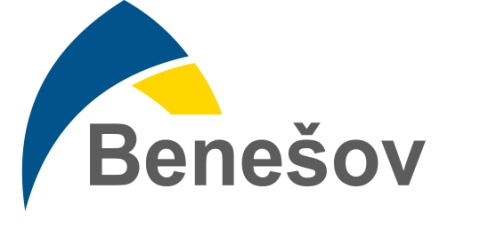 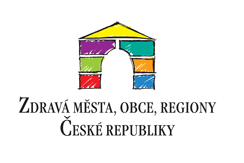 